Kapitonov Sergiy VasylExperience:Position applied for: 2nd OfficerDate of birth: 03.09.1972 (age: 45)Citizenship: UkraineResidence permit in Ukraine: NoCountry of residence: UkraineCity of residence: OdessaPermanent address: 193 Balkovskaya str. Apt.28Contact Tel. No: +38 (093) 046-43-37E-Mail: kapsv72@ukr.netSkype: KAPSV72ODESSAU.S. visa: NoE.U. visa: NoUkrainian biometric international passport: Not specifiedDate available from: 15.07.2017English knowledge: GoodMinimum salary: 3000 $ per month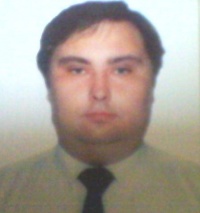 PositionFrom / ToVessel nameVessel typeDWTMEBHPFlagShipownerCrewing2nd Officer20.06.2012-30.11.2012SEAFROSTTanker Crude16830Man B&W5580LiberiaLaskaridis Shipping Co. Ltd.LLC."BRIZE"2nd Officer10.09.2009-07.01.2010SARONIKOS BRIDGEContainer Ship44044Sulzer33250Marshall IslandMakassar marine Ltd.ma "Vladmarine"2nd Officer17.01.2009-01.07.2009OCEAN HOPEContainer Ship27250Man16524Marshall IslandJubilee Shipholding S.A.ma "Vladmarine"3rd Officer07.10.2007-24.04.2008MINERAL CHINABulk Carrier171128Hyundai22940BelgiumBocimar Inc.ma "Diamant"3rd Officer22.10.2006-01.06.2007FIONA 7Multi-Purpose Vessel17250B&W10336PanamaNeoglobal Line Co.ma "Ukraina"